LES PASSEJAÏRES DE VARILHES                    				  	 FICHE ITINÉRAIREMIREPOIX n° 58"Cette fiche participe à la constitution d'une mémoire des itinéraires proposés par les animateurs du club. Eux seuls y ont accès. Ils s'engagent à ne pas la diffuser en dehors du club."Date de la dernière mise à jour : 9 mars 2020La carte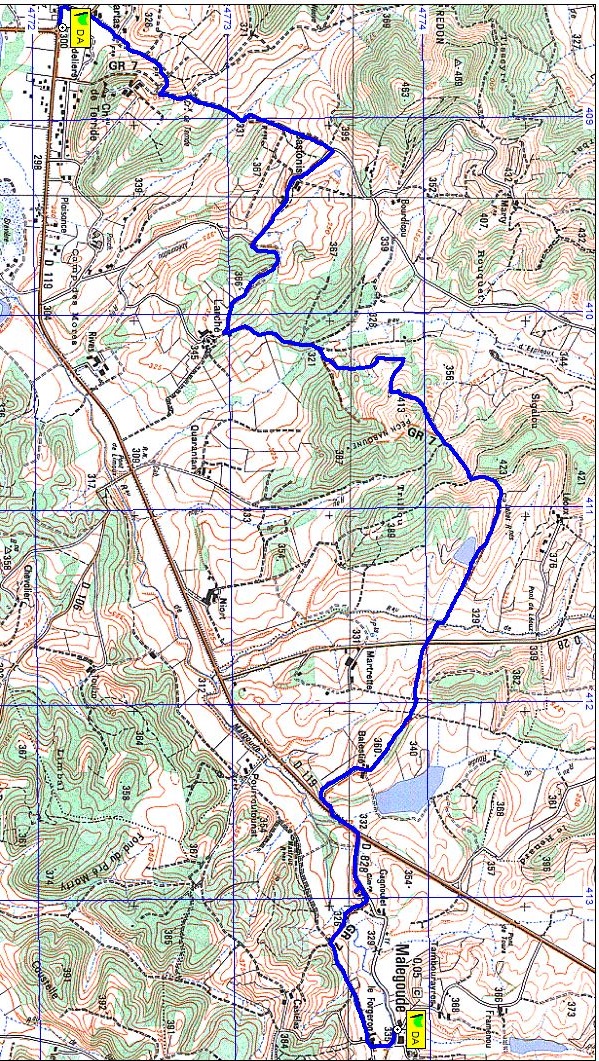 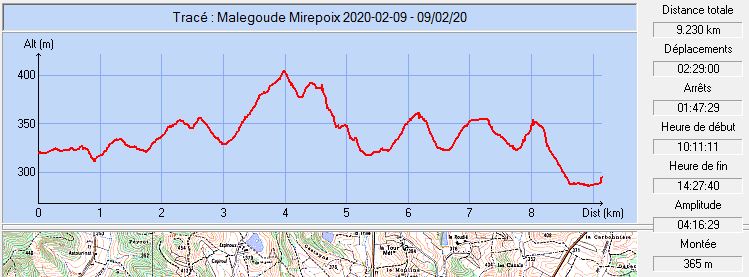 Commune de départ et dénomination de l’itinéraire : Malegoude – Parking devant la mairie – De Malegoude à Mirepoix par le GR 78Date, animateur(trice), nombre de participants (éventuel) :10.02.2020 – J. Gaillard – Reconnaissance29.02.2020 – J. Gaillard – 29 participants (Reportage photos)L’itinéraire est décrit sur les supports suivants : Topo-guide "Le chemin du piémont pyrénéen vers St-Jacques de Compostelle – Pages 42 et 43Classification, temps de parcours, dénivelé positif, distance, durée :Marcheur – 3h00 – 200 m – 10 km – ½ journée            Indice d’effort   :    33   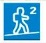 Balisage : Jaune et rouge + Poteaux directionnels nombreuxParticularité(s) : Emprunte, sur la quasi-totalité du parcours, le GR 78 qui va de Carcassonne à St-Jean Pied de PortNécessite de laisser des voitures aux points de départ et d’arrivée Site ou point remarquable : L’église de MalegoudeLe site de la Croix de TerrideLa fontaine de TerrideLes longs parcours en crête avec panoramas sur la vallée de l’Hers et la chaîne pyrénéenneTrace GPS : Oui Distance entre la gare de Varilhes et le lieu de départ : 31 kmObservation(s) : Départ devant la mairie de Malegoude, arrivée au parking du carrefour de la Pierre Blanche à Mirepoix. Laisser des voitures en ces deux pointsLe 10 février, le gué sur le ruisseau de Malegoude (Km 1) était infranchissable (eaux trop hautes). Toujours infranchissable le 29 février. Nous sommes partis du parking de la salle polyvalente, à droite de la route avant l’arrivée au village. Nous avons rejoint le parcours normal au niveau de l’église par la route.Un parcours empruntant les mêmes chemins de Mirepoix à Balestié A/R a été proposé en 2018 (Fiche Mirepoix n° 74)